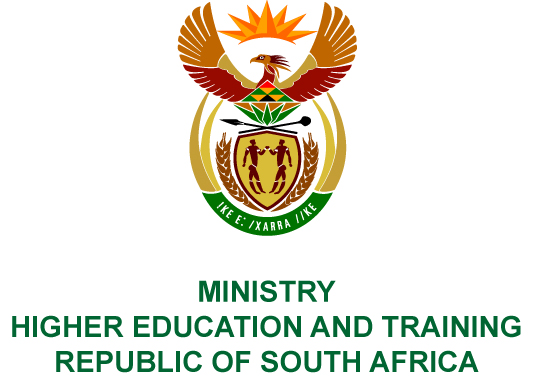 Private Bag X893, Pretoria, 0001, Tel (012) 312 5555, Fax (012) 323 5618Private Bag X9192, Cape Town, 8000, Tel (021) 469 5150, Fax: (021) 465 7956	Memorandum from the Parliamentary OfficeNATIONAL ASSEMBLY FOR WRITTEN REPLYQUESTION 31DATE OF PUBLICATION OF INTERNAL QUESTION PAPER: 08/02/2018(INTERNAL QUESTION PAPER NO 1 OF 2018)Mr A P van der Westhuizen (DA) to ask the Minister of Higher Education and Training:(1)	With reference to the irregular expenditure regarding an events company as per an audit finding in the 2016-17 financial year, (a) what (i) are the details of the events for which the company was appointed and (ii) is the company’s name, (b) who is the company’s (i) director and/or (ii) owner and (c) why was (i) there urgency in finding an events manager and (ii) the event not planned long in advance;(2)	What (a) number of persons attended the events and (b) was the break-down of the costs incurred in respect of each event?	 NW36EREPLY:(a)	(i)	The service provider was appointed to manage events including conferences, workshops, seminars, official meetings, etc. on behalf of the Department of Higher Education and Training.	(ii)	Batsumi Travel (Pty) Ltd.(b)	Ms Lisa Sebogodi (Owner and Director)(c)	(i)  	One of the major events, which the Department participates annually, is the Mandela-Day Career Festival. Initially the Department was going to share the management responsibilities with other partakers and would thus not be mainly responsible for the procurement. This however changed with the nearing of the event. In order for the Department to be mainly responsible for the procurement, a bid process had to be followed to secure service providers to arrange and manage the event. Therefore, the urgent appointment of an events management company was of essence, which led to the shortened period for advertising. 	(ii)  	The Department compiled a list of planned events, though it was not conclusive and all-inclusive. Annexure A provides a list of all events to date that were arranged by the events management company with the number of participants and cost for hosting each event. ANNEXURE ACOMPILER DETAILSNAME AND SURNAME: MR THEUNS TREDOUXCONTACT: 012 312 5896RECOMMENDATION It is recommended that the Minister signs Parliamentary Question 31.MR GF QONDEDIRECTOR–GENERAL: HIGHER EDUCATION AND TRAINING DATE:PARLIAMENTARY QUESTION 31 IS APPROVED / NOT APPROVED / AMENDED.COMMENT/SPROF HB MKHIZE, MPMINISTER OF HIGHER EDUCATION AND TRAININGDATE:Name of EventNo. of AttendeesCost of the Event (R)Mpumalanga Region Moderation of Adult Basic Education and Training37242 406.00National Artisan Development Strategic Workshop 2047 908.80Technical and Vocational Education and Training Branch Strategic Planning Workshop2323 376.95Technical and Vocational Education Training Colleges Technical Strategic Plan Workshop13062 161.56Task Team Meeting in Mpumalanga Gert Sibande District 176 462.72Community Education and Training Colleges Task Team Meeting139 153.00Ministerial Committees Consultative Meeting128 478.00Teaching and Learning Support Material  Refinement Workshop1820 023.20Director-General’s meeting with Stakeholders2516 565.80National Artisan Development Provincial Roadshow150124 740.00National Artisan Development Provincial Roadshow10072 715.32Departmental Strategic Planning Workshop 102329 259.38Strategic co-ordination meeting4647 260.80Minister’s meeting with National Education Health and Allied Workers Union and South African Students Congress – Eastern Cape251 944.00Meeting with Universities South Africa (USAf) 602 030.40Underperforming Learning Areas Workshop15033 725.70Minister’s meeting with multi stakeholders20459 982.80Meeting with Student Representative Councils 4022 788.00University Capacity Development Grant  Workshop608 640.00Skills Conference Task Team with Skills Education Training Authorities 3027 828.36Minister’s meeting at the Airport424 683.00Minister’s meeting with Stakeholders85 054.40Minister’s meeting with Stakeholders42 160.00Performance Management and Development Systems 2015/16100145 800.00Meeting for Mediating Draft Community Education and Training Staffing Norms3532 292.00Task Team meeting in Gert Sibande, Mpumalanga106 782.40Primary Teacher Education (PrimTED) Project Workshop3016 327.44Ministerial Meeting with Multi-Stakeholders180194 213.16Minister’s meeting with Director-General46 048.00Curriculum and Assessment Planning Meeting 2246 368.83Minister’s meeting with Auditor-General  1514 407.20Minister’s meeting with the China Ambassador86 681.96Mpumalanga Region Setting of 2016 Adult Education and Training Level 330226 303.74Study Group for the Minister122 721.60Ministerial Meeting with National Education Health and Allied Workers Union Leadership83 348.00Minister’s meeting with Stakeholders55 724.00Meeting with Registrars of KwaZulu-Natal and Chief Executive Officers and Chief Accounting Officers 207 236.00Strategic Workshop in North West Region2339 365.14Planning Workshop for 201733143 470.44Ministers Meeting with Advisors1513 257.00Strategic Coordination Meeting with Community Education and Training Principals4082 243.61Minister’s meeting with the Director-General21 080.00Briefing meeting on Pan African University Memo106 921.72Community Education and Training Mpumalanga Consultative meeting3314 202.00Minister’s Meeting in Pietermaritzburg42 160.00Minister’s meeting with Student Representative Councils Leadership in Secunda3615 360.84Minister’s meeting South African Students Congress Leadership 129 763.20National Skills Authority Workshop and Board Meeting Provincial Skills Development Forum4063 599.36Ministerial Meeting with Minister of Transport159 223.20Technical and Vocational Education and Training and Skills Education Training Authorities Forum Meeting5093 744.00Minister Meeting with Pan Africanist Student Movement Association 159 572.04Waterberg Career Exhibition 2016 Event2 130298 512.00Minister meeting with Community Education and Training Colleges Task Team on Flexible Manufacturing System3723 279.40Student Housing Symposium20037 674.72Minister’s meeting with Technical and Vocational Education and Training Governor Council4027 466.56Higher Education Parents Dialogue Conference50110 808.00Working session on refinement of curriculum statements for African Languages for National Senior Certificate for Adults and General Education and Training Certificate for Adults5050 000.00Ministerial Briefing: Preparatory meeting on upcoming multi-stakeholder meeting 204 536.00Total4 8783 369 841.75               